Beautiful Boy van David Sheff (pg. 13-16)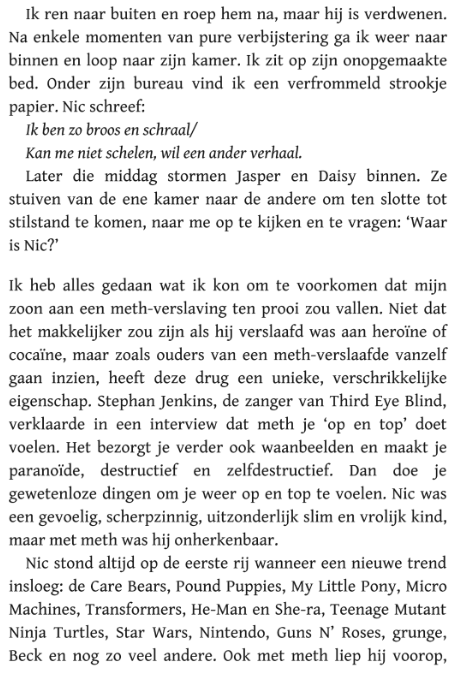 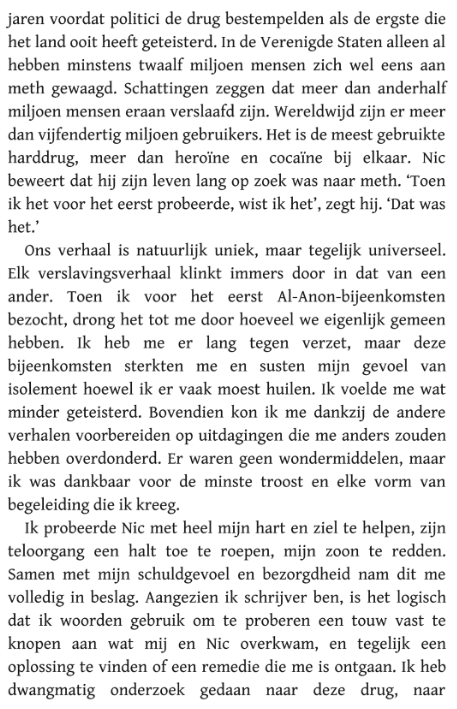 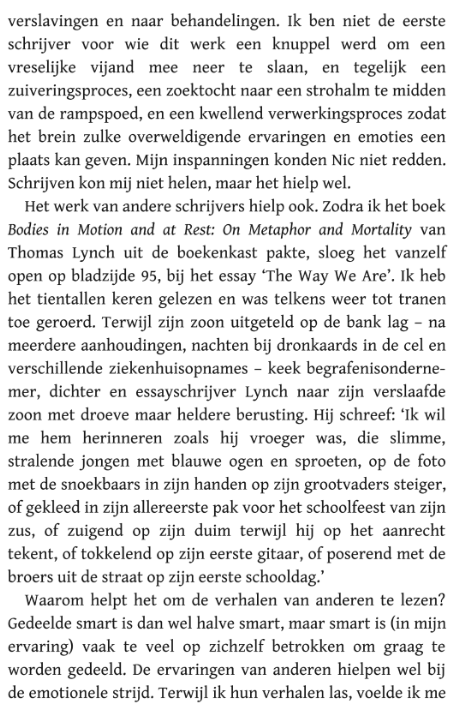 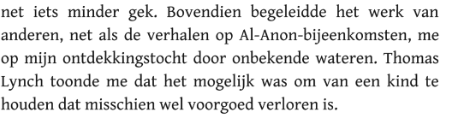 